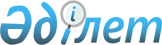 О внесении изменений в решение Мойынкумского районного маслихата от 25 декабря 2013 года № 21-2 "О районном бюджете на 2014 - 2016 годы"Решение Мойынкумского районного маслихата от 17 ноября 2014 года № 29-3. Зарегистрировано Департаментом юстиции Жамбылской области 20 ноября 2014 года № 2379      Примечание РЦПИ.

      В тексте документа сохранена пунктуация и орфография оригинала.

      В соответствии со статьей 109 Бюджетного кодекса Республики Казахстан от 4 декабря 2008 года, статьей 6 Закона Республики Казахстан "О местном государственном управлении и самоуправлении в Республике Казахстан" от 23 января 2001 года и решением Жамбылского областного маслихата № 31-2 от 10 ноября 2014 года "О внесении изменений и дополнений в решение Жамбылского областного маслихата "Об областном бюджете на 2014-2016 годы" от 18 декабря 2013 года № 20-3" (зарегистрировано в Реестре государственной регистрации нормативных правовых актов № 2365) районный маслихат РЕШИЛ:

      1. Внести в решение Мойынкумского районного маслихата от 25 декабря 2013 года № 21-2 "О районном бюджете 2014-2016 годы" (зарегистрировано в Реестре государственной регистрации нормативных правовых актов за № 2087, опубликовано 1 января 2014 года в газете "Мойынқұм таңы" № 1-2) следующие изменения:

      в пункте 1:

      в подпункте 1):

      цифры "5 518 650" заменить цифрами "5 529 093";

      цифры "1 008 631" заменить цифрами "1 047 004";

      цифры "373" заменить цифрами "6 625";

      цифры "5 314" заменить цифрами "10 689";

      цифры "4 504 332" заменить цифрами "4 464 775";

      в подпункте 2):

      цифры "5 525 108" заменить цифрами "5 535 551".

      Приложение № 1 к указанному решению изложить в новой редакции согласно приложению к настоящему решению.

      2. Настоящее решение вступает в силу со дня государственной регистрации в органах юстиции и вводится в действие с 1 января 2014 года.

 Бюджет Мойынкумского района на 2014 год
					© 2012. РГП на ПХВ «Институт законодательства и правовой информации Республики Казахстан» Министерства юстиции Республики Казахстан
				
      Председатель сессии

Секретарь

      районного маслихата

районного маслихата

      М. Сейдалиев

Ш. Исабеков
Приложение к решению
Мойынкумского районного
маслихата № 29-3 от
17 ноября 2014 года
Приложение № 1 к решению
Мойынкумского районного
маслихата № 21-2 от
25 декабря 2013 годаКатегория

Категория

Категория

Категория

Сумма, тысяч тенге

Класс

Класс

Класс

Сумма, тысяч тенге

Подкласс

Подкласс

Наименование

1

2

3

4

5

1. ДОХОДЫ

5 529 093

1

Налоговые поступления

1 047 004

01

Подоходный налог

118 713

2

Индивидуальный подоходный налог

118 713

03

Социальный налог

97 300

1

Социальный налог

97 300

04

Налог на собственность

805 396

1

Налог на имущество

766 152

3

Земельный налог

4 034

4

Налог на транспортные средства

34 400

5

Единый земельный налог

810

05

Внутренние налоги на товары, работы и услуги

18 677

2

Акцизы

4 335

3

Поступления за использование природных и других ресурсов

11 000

4

Сборы за ведение предпринимательской и профессиональной деятельности

3 213

5

Налог на игорный бизнес

129

07

Прочие налоги

110

1

Прочие налоги

110

08

Обязательные платежи, взимаемые за совершение юридически значимых действий и (или) выдачу документов уполномоченными на то государственными органами или должностными лицами

6 808

1

Государственная пошлина

6 808

2

Hеналоговые поступления

6 625

01

Доходы от государственной собственности

380

1

Поступления части чистого дохода государственных предприятий

190

5

Доходы от аренды имущества, находящегося в государственной собственности

190

04

Штрафы, пени, санкции, взыскания, налагаемые государственными учреждениями, финансируемыми из государственного бюджета, а также содержащимися и финансируемыми из бюджета (сметы расходов) Национального Банка Республики Казахстан

145

1

Штрафы, пени, санкции, взыскания, налагаемые государственными учреждениями, финансируемыми из государственного бюджета, а также содержащимися и финансируемыми из бюджета (сметы расходов) Национального Банка Республики Казахстан, за исключением поступлений от организаций нефтяного сектора

145

06

Прочие неналоговые поступления

6 100

1

Прочие неналоговые поступления

6 100

3

Поступление от продажи основного капитала

10 689

01

Продажа государственного имущества, закрепленного за государственными учреждениями

197

1

Продажа государственного имущества, закрепленного за государственными учреждениями

197

03

Продажа земли и нематериальных активов

10 492

1

Продажа земли

10 380

2

Продажа нематериальных активов

112

4

Поступление трансфертов

4 464 775

02

Трансферты из вышестоящих органов государственного управления

4 464 775

2

Трансферты из областного бюджета

4 464 775

Функциональная группа

Функциональная группа

Функциональная группа

Функциональная группа

Сумма, тысяч тенге

Администратор бюджетных программ

Администратор бюджетных программ

Администратор бюджетных программ

Сумма, тысяч тенге

Программа

Программа

Сумма, тысяч тенге

Наименование

Сумма, тысяч тенге

1

2

3

4

5

2. РАСХОДЫ

5 535 551

01

Государственные услуги общего характера

416 610

112

Аппарат маслихата района (города областного значения)

17 633

001

Услуги по обеспечению деятельности маслихата района (города областного значения)

17 483

003

Капитальные расходы государственного органа

150

122

Аппарат акима района (города областного значения)

142 879

001

Услуги по обеспечению деятельности акима района (города областного значения)

129 525

003

Капитальные расходы государственного органа

13 354

123

Аппарат акима района в городе, города районного значения, поселка, села, сельского округа

225 905

001

Услуги по обеспечению деятельности акима района в городе, города районного значения, поселка, села, сельского округа

210 995

022

Капитальные расходы государственного органа

14 910

452

Отдел финансов района (города областного значения)

16 556

001

Услуги по реализации государственной политики в области исполнения бюджета района (города областного значения) и управления коммунальной собственностью района (города областного значения)

15 188

003

Проведение оценки имущества в целях налогообложения

958

010

Приватизация, управление коммунальным имуществом, постприватизационная деятельность и регулирование споров, связанных с этим

260

018

Капитальные расходы государственного органа

150

453

Отдел экономики и бюджетного планирования района (города областного значения)

13 637

001

Услуги по реализации государственной политики в области формирования и развития экономической политики, системы государственного планирования и управления района (города областного значения)

13 487

004

Капитальные расходы государственного органа

150

02

Оборона

17 035

122

Аппарат акима района (города областного значения)

1 000

005

Мероприятия в рамках исполнения всеобщей воинской обязанности

1 000

122

Аппарат акима района (города областного значения)

16 035

006

Предупреждение и ликвидация чрезвычайных ситуации масштаба района (города областного значения)

16 035

03

Общественный порядок, безопасность, правовая, судебная, уголовно-исполнительная деятельность

990

458

Отдел жилищно-коммунального хозяйства, пассажирского транспорта и автомобильных дорог района (города областного значения)

990

021

Обеспечение безопасности дорожного движения в населенных пунктах

990

04

Образование

2 847 645

464

Отдел образования района (города областного значения)

423 461

009

Обеспечение деятельности организаций дошкольного воспитания и обучения

201 304

 

040

Реализация государственного образовательного заказа в дошкольных организациях образования

222 157

464

Отдел образования района (города областного значения)

2 012 478

003

Общеобразовательное обучение

1 852 566

006

Дополнительное образование для детей

159 912

464

Отдел образования района (города областного значения)

139 885

001

Услуги по реализации государственной политики на местном уровне в области образования

12 574

004

Информатизация системы образования в государственных учреждениях образования района (города областного значения)

10 000

005

Приобретение и доставка учебников, учебно-методических комплексов для государственных учреждений образования района (города областного значения)

18 260

007

Проведение школьных олимпиад, внешкольных мероприятий и конкурсов районного (городского) масштаба

610

012

Капитальные расходы государственного органа

150

015

Ежемесячная выплата денежных средств опекунам (попечителям) на содержание ребенка -сироты (детей-сирот), и ребенка (детей), оставшегося без попечения родителей

10 254

067

Капитальные расходы подведомственных государственных учреждений и организаций

88 037

466

Отдел архитектуры, градостроительства и строительства района (города областного значения)

271 821

037

Строительство и реконструкция объектов образования

271 821

06

Социальная помощь и социальное обеспечение

159 511

451

Отдел занятости и социальных программ района (города областного значения)

95 215

002

Программа занятости

27 060

004

Оказание социальной помощи на приобретение топлива специалистам здравоохранения, образования, социального обеспечения, культуры, спорта и ветеринарии в сельской местности в соответствии с законодательством Республики Казахстан

4 578

005

Государственная адресная социальная помощь

11 466

006

Оказание жилищной помощи

15

007

Социальная помощь отдельным категориям нуждающихся граждан по решениям местных представительных органов

4 082

010

Материальное обеспечение детей-инвалидов, воспитывающихся и обучающихся на дому

960

014

Оказание социальной помощи нуждающимся гражданам на дому

6 108

016

Государственные пособия на детей до 18 лет

30 097

017

Обеспечение нуждающихся инвалидов обязательными гигиеническими средствами и предоставление услуг специалистами жестового языка, индивидуальными помощниками в соответствии с индивидуальной программой реабилитации инвалида

10 849

451

Отдел занятости и социальных программ района (города областного значения)

64 146

001

Услуги по реализации государственной политики на местном уровне в области обеспечения занятости и реализации социальных программ для населения

25 594

011

Оплата услуг по зачислению, выплате и доставке пособий и других социальных выплат

290

021

Капитальные расходы государственного органа

600

025

Внедрение обусловленной денежной помощи по проекту "Өрлеу"

37 662

458

Отдел жилищно-коммунального хозяйства, пассажирского транспорта и автомобильных дорог района (города областного значения)

150

050

Реализация плана мероприятий по обеспечению прав и улучшению качества жизни инвалидов

150

07

Жилищно-коммунальное хозяйство

1 496 723

458

Отдел жилищно-коммунального хозяйства, пассажирского транспорта и автомобильных дорог района (города областного значения)

25 000

004

Обеспечение жильем отдельных категорий граждан

25 000

455

Отдел культуры и развития языков района (города областного значения)

9 976

024

Ремонт объектов в рамках развития городов и сельских населенных пунктов по Дорожной карте занятости 2020

9 976

464

Отдел образования района (города областного значения)

17 636

026

Ремонт объектов в рамках развития городов и сельских населенных пунктов по Дорожной карте занятости 2020

17 636

466

Отдел архитектуры, градостроительства и строительства района (города областного значения)

1 333

074

Развитие и обустройство недостающей инженерно-коммуникационной инфраструктуры в рамках второго направления Дорожной карты занятости 2020

1 333

123

Аппарат акима района в городе, города районного значения, поселка, села, сельского округа

4 244

014

Организация водоснабжения населенных пунктов

4 244

458

Отдел жилищно-коммунального хозяйства, пассажирского транспорта и автомобильных дорог района (города областного значения)

79 340

012

Функционирование системы водоснабжения и водоотведения

79 340

466

Отдел архитектуры, градостроительства и строительства района (города областного значения)

1 322 566

058

Развитие системы водоснабжения и водоотведения в сельских населенных пунктах

1 322 566

123

Аппарат акима района в городе, города районного значения, поселка, села, сельского округа

19 333

008

Освещение улиц населенных пунктов

11 801

009

Обеспечение санитарии населенных пунктов

2 260

011

Благоустройство и озеленение населенных пунктов

5 272

458

Отдел жилищно-коммунального хозяйства, пассажирского транспорта и автомобильных дорог района (города областного значения)

17 295

018

Благоустройство и озеленение населенных пунктов

17 295

08

Культура, спорт, туризм и информационное пространство

177 818

455

Отдел культуры и развития языков района (города областного значения)

65 610

003

Поддержка культурно-досуговой работы

65 610

465

Отдел физической культуры и спорта района (города областного значения)

10 747

001

Услуги по реализации государственной политики на местном уровне в сфере физической культуры и спорта

6 597

004

Капитальные расходы государственного органа

150

006

Проведение спортивных соревнований на районном (города областного значения) уровне

1 000

007

Подготовка и участие членов сборных команд района (города областного значения) по различным видам спорта на областных спортивных соревнованиях

3 000

455

Отдел культуры и развития языков района (города областного значения)

33 387

006

Функционирование районных (городских) библиотек

33 387

456

Отдел внутренней политики района (города областного значения)

21 644

002

Услуги по проведению государственной информационной политики через газеты и журналы

20 634

005

Услуги по проведению государственной информационной политики через телерадиовещание

1 010

455

Отдел культуры и развития языков района (города областного значения)

17 264

001

Услуги по реализации государственной политики на местном уровне в области развития языков и культуры

9 049

010

Капитальные расходы государственного органа

430

032

Капитальные расходы подведомственных государственных учреждений и организаций

7 785

456

Отдел внутренней политики района (города областного значения)

29 166

001

Услуги по реализации государственной политики на местном уровне в области информации, укрепления государственности и формирования социального оптимизма граждан

8 600

003

Реализация мероприятий в сфере молодежной политики

17 232

006

Капитальные расходы государственного органа

150

032

Капитальные расходы подведомственных государственных учреждений и организаций

3 184

10

Сельское, водное, лесное, рыбное хозяйство, особо охраняемые природные территории, охрана окружающей среды и животного мира, земельные отношения

135 415

462

Отдел сельского хозяйства района (города областного значения)

29 539

001

Услуги по реализации государственной политики на местном уровне в сфере сельского хозяйства

12 474

006

Капитальные расходы государственного органа

150

099

Реализация мер по оказанию социальной поддержки специалистов

16 915

473

Отдел ветеринарии района (города областного значения)

22 851

001

Услуги по реализации государственной политики на местном уровне в сфере ветеринарии

13 124

003

Капитальные расходы государственного органа

150

005

Обеспечение функционирования скотомогильников (биотермических ям)

500

006

Организация санитарного убоя больных животных

1 875

007

Организация отлова и уничтожения бродячих собак и кошек

1 000

008

Возмещение владельцам стоимости изымаемых и уничтожаемых больных животных, продуктов и сырья животного происхождения

1 960

009

Проведение ветеринарных мероприятий по энзоотическим болезням животных

2 700

010

Проведение мероприятий по идентификации сельскохозяйственных животных

1 542

463

Отдел земельных отношений района (города областного значения)

13 065

001

Услуги по реализации государственной политики в области регулирования земельных отношений на территории района (города областного значения)

12 915

007

Капитальные расходы государственного органа

150

473

Отдел ветеринарии района (города областного значения)

69 960

011

Проведение противоэпизоотических мероприятий

69 960

11

Промышленность, архитектурная, градостроительная и строительная деятельность

33 164

466

Отдел архитектуры, градостроительства и строительства района (города областного значения)

33 164

001

Услуги по реализации государственной политики в области строительства, улучшения архитектурного облика городов, районов и населенных пунктов области и обеспечению рационального и эффективного градостроительного освоения территории района (города областного значения)

11 514

013

Разработка схем градостроительного развития территории района, генеральных планов городов районного (областного) значения, поселков и иных сельских населенных пунктов

21 500

015

Капитальные расходы государственного органа

150

12

Транспорт и коммуникации

189 987

458

Отдел жилищно-коммунального хозяйства, пассажирского транспорта и автомобильных дорог района (города областного значения)

189 987

023

Обеспечение функционирования автомобильных дорог

189 987

13

Прочие

57 862

123

Аппарат акима района в городе, города районного значения, поселка, села, сельского округа

29 120

040

Реализацию мер по содействию экономическому развитию регионов в рамках Программы "Развитие регионов"

29 120

452

Отдел финансов района (города областного значения)

10 500

012

Резерв местного исполнительного органа района (города областного значения)

10 500

458

Отдел жилищно-коммунального хозяйства, пассажирского транспорта и автомобильных дорог района (города областного значения

9 928

001

Услуги по реализации государственной политики на местном уровне в области жилищно-коммунального хозяйства, пассажирского транспорта и автомобильных дорог

9 778

013

Капитальные расходы государственного органа

150

494

Отдел предпринимательства и промышленности района (города областного значения)

8 314

001

Услуги по реализации государственной политики на местном уровне в области развития предпринимательства и промышленности

7 814

003

Капитальные расходы государственного органа

500

14

Обслуживание долга

18

452

Отдел финансов района (города областного значения)

18

013

Обслуживание долга местных исполнительных органов по выплате вознаграждений и иных платежей по займам из областного бюджета

18

15

Трансферты

2 773

452

Отдел финансов района (города областного значения)

2 773

006

Возврат неиспользованных (недоиспользованных) целевых трансфертов

2 748

016

Возврат, использованных не по целевому назначению целевых трансфертов

25

3. Чистое бюджетное кредитование

70 212

Бюджетные кредиты

81 354

10

Сельское, водное, лесное, рыбное хозяйство, особо охраняемые природные территории, охрана окружающей среды и животного мира, земельные отношения

81 354

462

Отдел сельского хозяйства района (города областного значения)

81 354

008

Бюджетные кредиты для реализации мер социальной поддержки специалистов

81 354

5

Погашение бюджетных кредитов

11 142

01

Погашение бюджетных кредитов

11 142

111

Погашение бюджетных кредитов, выданных из государственного бюджета

1 800

113

Погашение бюджетных кредитов, выданных из местного бюджета физическим лицам

9 342

5. Дефицит (профицит) бюджета

-76 670

6. Финансирование дефицита (использование профицита) бюджета

76 670

7

Поступление займов

81 354

01

Внутренние государственные займы

81 354

02

Договоры займа

81 354

16

Погашение займов

9 342

452

Отдел финансов района (города областного значения)

9 342

008

Погашение долга местного исполнительного органа перед вышестоящим бюджетом

9 342

8

Используемые остатки бюджетных средств

4 658

01

Остатки бюджетных средств

4 658

001

Свободные остатки бюджетных средств

4 658

